                                                                                                                                 Czyżew 14.11.2022 r.RG.271.25-7.2022Do wszystkich Wykonawców ubiegających  się o udzielenie ZamówieniaDotyczy : postępowania o udzielenie zamówienia publicznego prowadzonego w trybie podstawowym, stosownie do treści art. 275 ust. 2 ustawy PZP, na roboty budowlane pn. : ,,Budowa przedszkola miejsko-gminnego w Czyżewie”Postępowanie ogłoszone w Biuletynie Zamówień Publicznych ezamowienia.gov.pl  pod nr 2022/BZP 00391448/01 w dniu 2022-10-13 oraz nr 2022/BZP 00410253/01 z dnia 26.10.2022r, nr 2022/BZP 00419695/01 z dnia 02.11.2022r nr 2022/BZP 00426013/01 z dnia 08.11.2022 nr 2022/BZP 00436167/01 z dnia 14.11.2022rWYJAŚNIENIE TREŚCI SWZGmina Czyżew, działając zgodnie z art. 284 ust. 2 i 6  ustawy z dnia 11 września 2019r. – Prawo zamówień publicznych (Dz. U. 2022 r.  poz. 1710 ze zm.), informuje że w ww. postępowaniu wpłynęły od Wykonawców następujące wnioski o wyjaśnienie treści SWZ oraz udziela wyjaśnień treści SWZ w następującym zakresie:Zapytanie 86Czy w przedmiarze branży budowlanej w pozycjach nr 5 i 6 jest prawidłowa ilość m3? Czy nie powinno być 586,86 m3?Wyjaśnienie Powinno być 586,86m3Zapytanie 87Czy Zamawiający wyrazi zgodę na zmianę koloru drzwi wewnętrznych płytowych z RAL 7021 na RAL 7024? Zmiana koloru podyktowana jest trudną dostępnością niestandardowego drzwi w kolorze RAL 7021. Dodatkowo producenci nie posiadają w swojej ofercie malowania drzwi w okleinie CPL farbami akrylowymi na kolory z palety RAL. WyjaśnienieTakZapytanie 88Czy Zamawiający wyrazi zgodę na zmianę koloru drzwi wewnętrznych płytowych z RAL 9010 na RAL 9003? Zmiana koloru podyktowana jest trudną dostępnością niestandardowego drzwi w kolorze RAL 9010. Dodatkowo producenci nie posiadają w swojej ofercie malowania drzwi w okleinie CPL farbami akrylowymi na kolory z palety RAL. WyjaśnienieTakZapytanie 89Zamawiający w odpowiedzi z dnia 08.11.2022r udzielił wyjaśnień na pytanie nr 53 że należy dostarczyć stolarkę drzwiową przeciwpożarową o „Współczynnik Uw ≤1,30 W/m2K”, natomiast Oferent w pytaniach wskazała że „W dokumentacji projektowej parametr przenikania ciepła dla drzwi przeciwpożarowych zewnętrznych został wskazany na takim samym poziomie jak dla drzwi ciepłych zewnętrznych. Technologicznie niemożliwe jest wykonanie okien przeciwpożarowych o parametrze przenikania ciepła na takim samym poziomie. W związku z powyższym proszę o poprawne określenie parametru przenikania ciepła dla całej konstrukcji (parametr „Uw”) dla stolarki Warszawa, dn. 08.11.2022 r. Gmina Czyżew Mazowiecka 34 18-220 Czyżew przeciwpożarowej.” W związku z powyższy Zamawiający stawia warunki niemożliwe do wykonania, dlatego ponownie wnoszę o poprawne określenie parametru przenikania ciepła dla drzwi przeciwpożarowych. WyjaśnienieNadrzędną cechą drzwi Dz10 jest parametr ppoż EI30. Należy zachować  jak najlepszy współczynnik przenikania ciepła dla powyższych drzwi.Zapytanie 90Prosimy o szczegółowe specyfikacje oraz podanie ilości okładziny stalowej w pomieszczeniach chłodni.WyjaśnienieW pomieszczeniu chłodni należy zastosować płyty warstwowe chłodnicze z wypełnieniem z PIR.1. Profilowane okładziny stalowe
2. Masa uszczelniająca aplikowana pomiędzy płyty warstwowe na placu budowy
3. Duży promień profilowania zamka zapewniający nienaruszalność powłok ochronnych blachy
4. Wyprofilowane krawędzie ułatwiające montaż oraz zwiększające izolacyjność cieplną
5. Podwójny zamek łączący płyty warstwowe chłodnicze gwarantujący wysokie właściwości szczelności ogniowej
6. Labiryntowy styk rdzenia likwidujący mostek termiczny
7. Rdzeń płyty warstwowej chłodniczej ze sztywnej pianki poliuretanowej o bardzo dobrych właściwościach termoizolacyjnych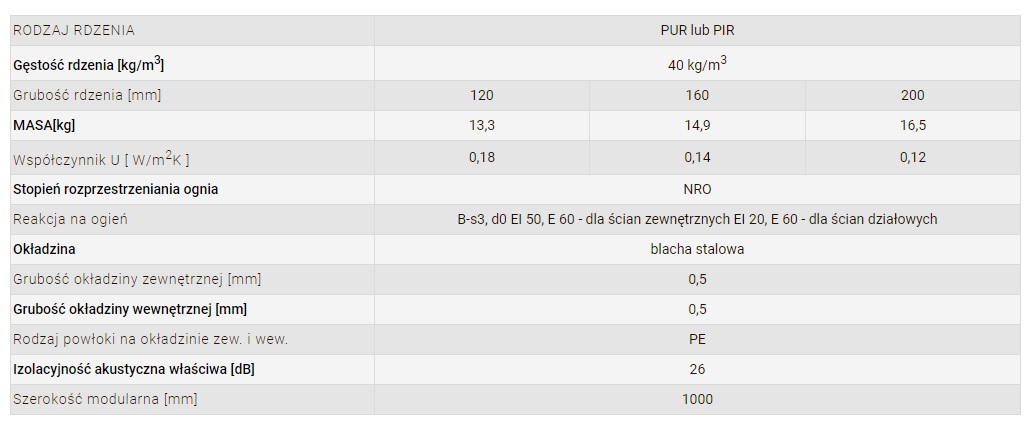 Ilość okładziny ściennej: 150m2Zapytanie 91Prosimy o podanie parametru wełny mineralnej wypełniającej ściany w chłodni. WyjaśnienieOdpowiedź powyżejZapytanie 92Prosimy o informację czy w połaci dachowej należy zamontować wyłazy dachowe czy okna dachowe. WyjaśnienieW połaci dachowej należy zamontować okna dachowe.Zapytanie 93Prosimy o podanie sposobu montażu okien dachowych. Czy okna dachowe mają oświetlać pomieszczenia? Co z otworem w stropie? WyjaśnienieOkna dachowe do dachu płaskiego otwierane ręcznie z płaskim segmentem szklanym, współczynnik  przenikania ciepła U= 0,9 W/m2K, okna o wymiarze 80x80 cm.Charakterystyka- ościeżnica wykonana z wielokomorowych profili PVC wypełnionych materiałem termoizolacyjnym - rama okna i pakiet szybowy od góry przykryty jest płaskim segmentem szklanym- powierzchnia przeszklenia większa o 16 % w stosunku do konkurencyjnych rozwiązań - hartowana zewnętrzna szyba refleksyjna- wewnętrzna antywłamaniowa z bezpiecznym pakietem P2- bardzo wysoka B reakcji na ogień- najwyższa klasa odporności na uderzenie- uchylenie skrzydła wynosi 30 cm- kąt nachylenia dachów od 0 do 15 stopniOkna dachowe mają oświetlać pomieszczenia.Należy wykonać otwory w stropie.Okna połaciowe mocowane są za pomocą kątowników montażowych sprzedawanych wraz z zestawem okiennym. Przykręca się je wkrętami do łat montażowych o szerokości 4-5 cm lub bezpośrednio do krokwi. W nowych domach, w których przewidziano poddasze użytkowe, rozstaw krokwi najczęściej jest tak dobrany, aby bez problemu można było między nimi zamontować okno. Wstawia się je jednocześnie z układaniem pokrycia dachowego, przed wykończeniem poddasza od wewnątrz i ociepleniem go.Rewizja rzutu konstrukcji - K0003A – z dodanymi otworami na świetliki w stropie – załącznik do niniejszych wyjaśnień.Zapytanie 94Prosimy o szczegółowe specyfikacje śmietników. Czy mają one być wykonane ze stali nierdzewnej czy plastiku? WyjaśnienieŚmietniki stalowe ocynkowaneKontenery 1100l ocynkowane ogniowo są przeznaczone do zbierania stałych odpadów domowych i komunalnych. Są one wyposażone w cztery koła, z których dwa są hamowane. Pojemniki są zgodne z normami: EN 840-3, EN 840-5 i EN 840-6.Pojemnik 1100l:ocynkowany ogniowo plastikowy korek do odprowadzania wodyciągłe spoinyuchwyty ułatwiające obsługęrama rurowaładowność: 440 kgPokrywa:półokrągła, ocynkowane ogniowoz urządzeniem otwierającym system sworznia wyładowczegowzmocnione wgłębieniablokowanie w pozycji otwartej i zamkniętejgumowy profil na klapie do ochrony dłoni przed przyczaśnięciemKoła:4 stałe koła skrętne Ø 200 mm2 przednie koła hamowaneOpróżnianie:boczny sworzeńgrzebień (opcjonalnie)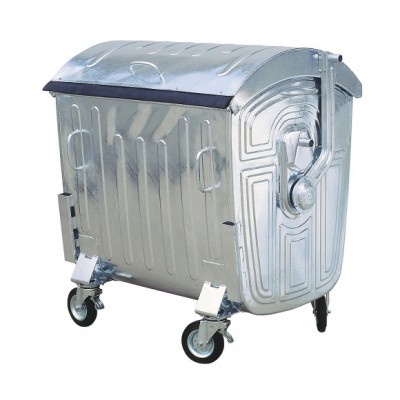 Zapytanie 95Czy dostawa i montaż przewijaków wchodzi w zakres zamówienia? Jeśli tak, prosimy o specyfikacje. WyjaśnienieTakPrzewijak z dodatkową zabudowaną oraz otwieraną szafką, która znajduje się pod leżem. Można w niej trzymać najpotrzebniejsze przedmioty, które są niezbędne do przewijania dzieci. Leżę wykonane z płyty meblowej, miękkiej pianki powleczonej materiałem dobrej jakości, który zapewnia wysoką trwałość wyrobu, ładny wygląd i jest łatwy w utrzymaniu czystości. Z trzech stron osłonięty plastikowymi osłonami, które zabezpieczają boki przewijaka przed wnikaniem niebezpiecznych drobnoustrojów.WYMIARY STOLIKA:Wysokość do leża: 790mmWysokość całkowita: 990mmGłębokość: 750mmSzerokość: 960mm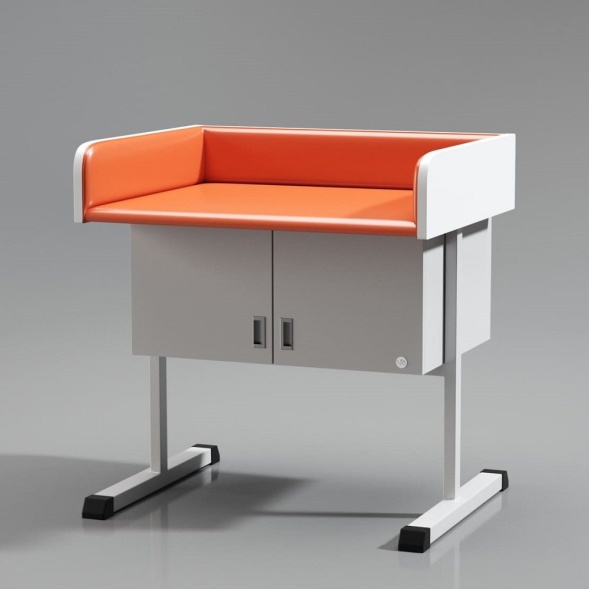 Zapytanie 96Czy budowa tarasu wchodzi w zakres zamówienia? Jeśli tak, prosimy o szczegółowe specyfikacje wykonania tarasu. WyjaśnienieTakNawierzchnie kompozytowe należy wykonać na konstrukcji nośnej z legarów drewnianych. Ustawia się je na plastikowych klinach. Legary można przykręcać do łączników (kotew) zamocowanych w betonowych słupkach fundamentowych. Rozstaw legarów powinien wynosić około 50 cm.
Do łączenia desek z legarami służą specjalne klipsy. Przykręca się je do legarów. Dzięki temu nie trzeba już przymocowywać desek za pomocą wkrętów, tylko wystarczy doczepiać je do klipsów.  Deski należy mocować tak, aby pozostawić między nimi odstępy szerokości przynajmniej 0,5 cm. Będzie nimi spływać woda deszczowa. Po zbudowaniu nawierzchni trzeba jeszcze jakoś zasłonić krawędzie boczne tarasu, w przeciwnym razie będzie widać otwory w deskach. Służą do tego specjalne listwy maskujące, które można kupić wraz z deskami. Deski kompozytoweDane techniczne:Wymiary: 146x25 mm
Standardowe długości: 450 cm oraz 580 cm
Wysokość konstrukcji (wraz z legarem): min. 56 mmDeska kompozytowa Klassik jest deską komorową. Mocowana za pomocą klipsów ze stali nierdzewnej. Szczelina między deskami - 5 mm.Zapytanie 97Prosimy o informację, czy wykładzina PVC ma być rulonowa czy w płytkach? WyjaśnienieWykładzina rulonowaZapytanie 98Prosimy o informację w jakich konkretnie drzwiach należy zastosować samozamykacze ukryte. Zgodnie z Zapytaniem 58: „Proszę o wskazanie które drzwi będą wyposażone w samozamykacze ukryte w ramie. Wyjaśnienie: Zgodnie z zestawieniem stolarki.” informacja o tym powinna znajdować się w zestawieniu stolarki, jednak brak w zestawieniu tej informacji.WyjaśnienieNależy zastosować samozamykacze ukryte na ciągach komunikacyjnych, opisane są na rzucie parteru  ( przy drzwiach jako sz)W pozostałym zakresie treść SWZ pozostaje bez zmian. 